The community of oblate Juniorate celebrates the Holy Thursday services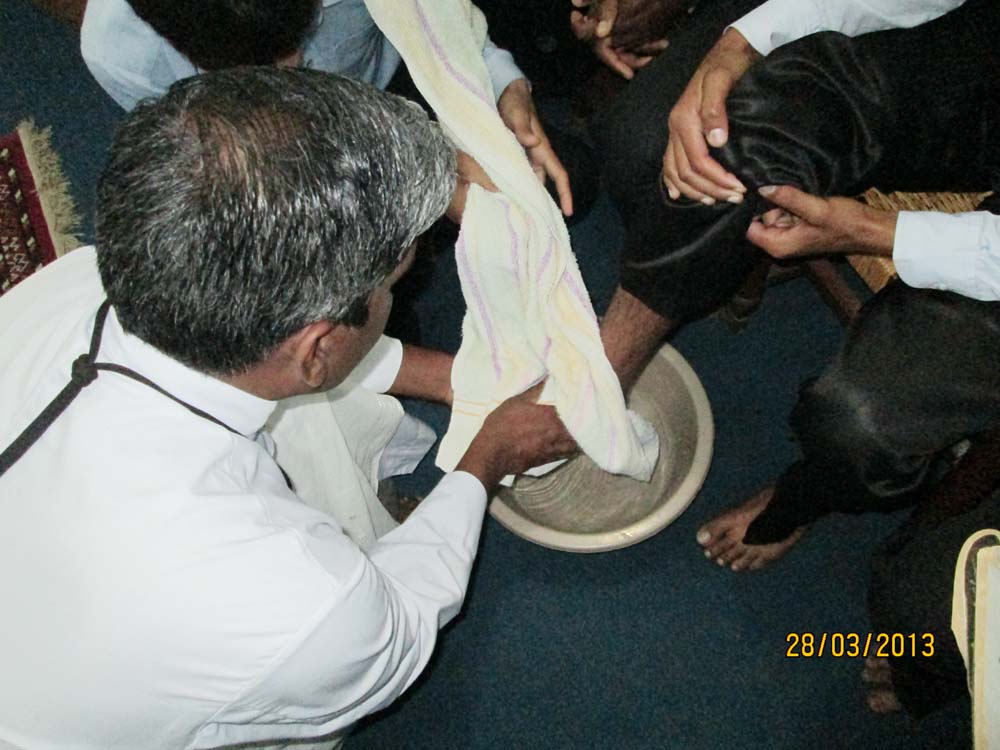 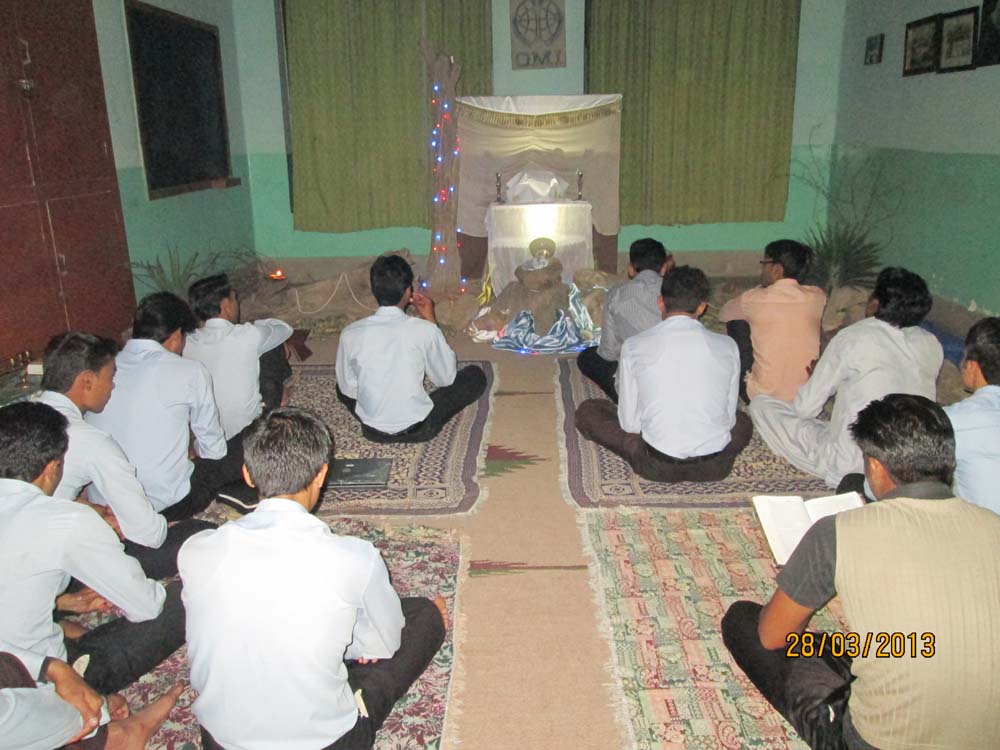 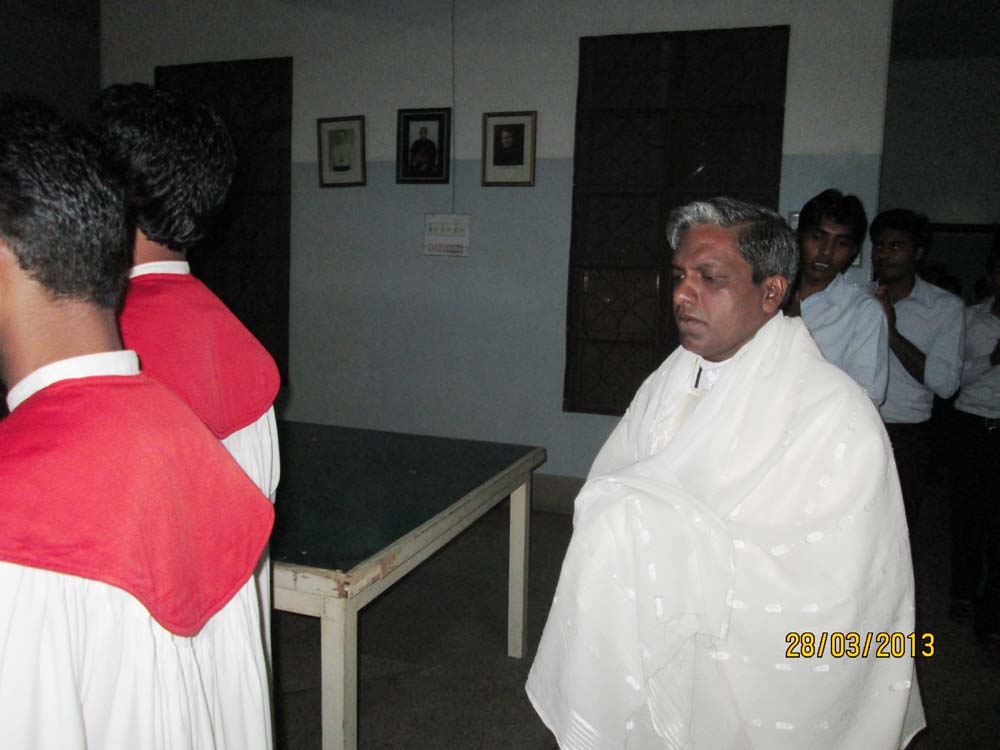 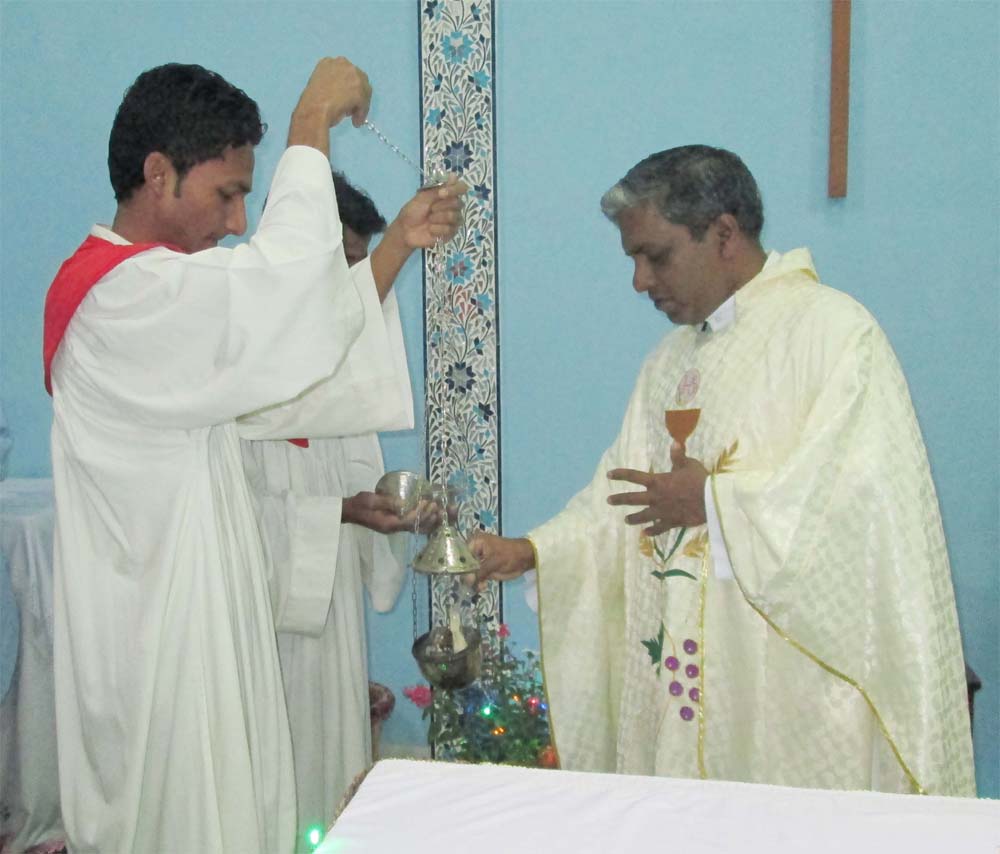 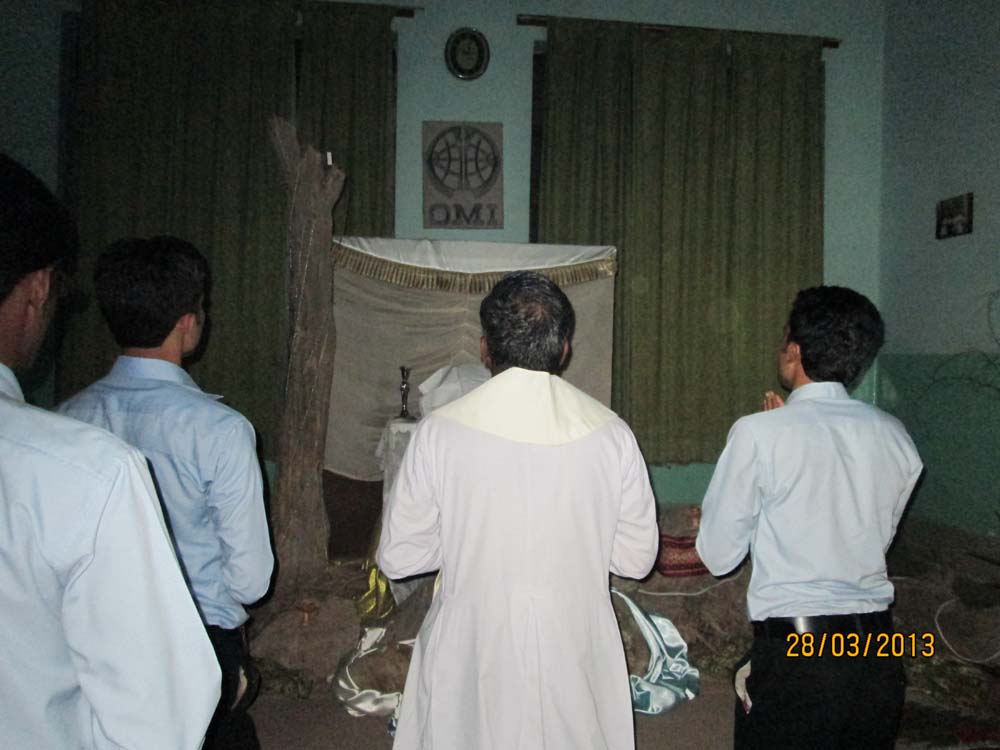 